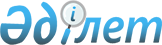 Об утверждении Правил использования целевых текущих трансфертов из республиканского бюджета на 2008 год областными бюджетами, бюджетами городов Астаны и Алматы на образованиеПостановление Правительства Республики Казахстан от 19 февраля 2008 года N 166



      В целях реализации 
 статей 11 
 
 и 15 
, 
 15-1 
 Закона Республики Казахстан от 6 декабря 2007 года "О республиканском бюджете на 2008 год" Правительство Республики Казахстан 

ПОСТАНОВЛЯЕТ:




      


Сноска. Преамбула с изменениями, внесенными постановлением Правительства РК от 13.08.2008 


 N 740 


.






      1. Утвердить прилагаемые Правила использования целевых текущих трансфертов из республиканского бюджета на 2008 год областными бюджетами, бюджетами городов Астаны и Алматы на образование.




      2. Министерству образования и науки Республики Казахстан обеспечить:




      1) перечисление утвержденных сумм целевых текущих трансфертов областным бюджетам, бюджетам городов Астаны и Алматы в установленном Правительством Республики Казахстан порядке;




      2) мониторинг использования целевых текущих трансфертов из республиканского бюджета областными бюджетами, бюджетами городов Астаны и Алматы.




      3. Акимам областей, городов Астаны и Алматы обеспечить:




      1) своевременное и целевое использование выделенных целевых текущих трансфертов;




      2) представление в Министерство образования и науки Республики Казахстан в срок до 15 февраля информации, предусмотренной пунктом 5 Правил, утвержденных настоящим постановлением;




      3) представление в Министерство образования и науки Республики Казахстан отчетов об использовании выделенных целевых текущих трансфертов до 5 числа месяца, следующего за отчетным.




      4. Настоящее постановление вводится в действие со дня подписания.

      

Премьер-Министр




      

Республики Казахстан


Утверждены        



постановлением Правительства



Республики Казахстан    



от 19 февраля 2008 года N 166




 


Правила






использования целевых текущих трансфертов из республиканского






бюджета на 2008 год областными бюджетами, бюджетами городов






Астаны и Алматы на образование






      1. Настоящие Правила использования целевых текущих трансфертов из республиканского бюджета на 2008 год областными бюджетами, бюджетами городов Астаны и Алматы на образование определяют порядок использования целевых текущих трансфертов, выделяемых областным бюджетам, бюджетам городов Астаны и Алматы, из республиканского бюджета по следующим республиканским бюджетным программам:



      029 "Целевые текущие трансферты областным бюджетам, бюджетам городов Астаны и Алматы на содержание вновь вводимых объектов образования";



      048 "Целевые текущие трансферты областным бюджетам, бюджетам городов Астана и Алматы на оснащение учебным оборудованием кабинетов физики, химии, биологии в государственных учреждениях начального, основного среднего и общего среднего образования";



      058 "Целевые текущие трансферты областным бюджетам, бюджетам городов Астаны и Алматы на создание лингафонных и мультимедийных кабинетов в государственных учреждениях начального, основного среднего и общего среднего образования";



      076 "Целевые текущие трансферты областным бюджетам, бюджетам городов Астаны и Алматы на внедрение новых технологий государственной системы в сфере образования", (в том числе по подпрограммам):



      101 "Целевые текущие трансферты областным бюджетам, бюджетам городов Астаны и Алматы на внедрение системы интерактивного обучения в государственной системе начального, основного среднего и общего среднего образования".



      077 "Целевые текущие трансферты областным бюджетам, бюджетам городов Астаны и Алматы на выплату стипендий обучающимся в организациях технического и профессионального, послесреднего образования на основании государственного заказа местных исполнительных органов".



      


Сноска. Пункт 1 с изменениями, внесенными постановлением Правительства РК от 13.08.2008 


 N 740 


.






      2. Использование целевых текущих трансфертов осуществляется в соответствии с бюджетным законодательством и законодательством о государственных закупках Республики Казахстан.




      3. Единым организатором конкурсов по государственным закупкам лингафонных и мультимедийных кабинетов, учебного оборудования кабинетов физики, химии, биологии, оборудования для кабинетов интерактивного обучения вновь оснащаемых общеобразовательных школ выступает Министерство образования и науки Республики Казахстан.




      4. Дооснащение частично оснащенных в 2007 году общеобразовательных школ и осуществление комплекса мероприятий по внедрению новых технологий государственной системы в сфере образования осуществляется местными исполнительными органами в области образования с учетом обеспечения совместимости с имеющимися оборудованием, работой и услугами в соответствии с законодательством о государственных закупках Республики Казахстан.




      5. Местные исполнительные органы в области образования в срок до 15 февраля определяют конечных получателей лингафонных и мультимедийных кабинетов, учебного оборудования кабинетов физики, химии, биологии, оборудования для кабинетов интерактивного обучения вновь оснащаемых общеобразовательных школ и осуществляют мониторинг их использования.




      6. Исполнительные органы областей, городов Астаны и Алматы в области образования представляют в Министерство образования и науки Республики Казахстан ежеквартально в срок до 5 числа месяца, следующего за отчетным, отчеты о заключении и исполнении договоров о государственных закупках лингафонных и мультимедийных кабинетов, учебного оборудования кабинетов физики, химии, биологии, оборудования для кабинетов интерактивного обучения вновь оснащаемых общеобразовательных школ по форме, установленной Министерством образования и науки Республики Казахстан.




      7. Министерство образования и науки Республики Казахстан производит перечисление целевых текущих трансфертов из республиканского бюджета областным бюджетам, бюджетам городов Астаны и Алматы в соответствии с планами финансирования по обязательствам и платежам.




      8. Использование целевых текущих трансфертов, выделенных областным бюджетам, бюджетам городов Астаны и Алматы на:




      1) укрепление материально-технической базы государственных организаций образования, в том числе на создание лингафонных и мультимедийных кабинетов, оснащение учебным оборудованием кабинетов физики, химии, биологии, приобретение товаров и услуг по внедрению новых технологий государственной системы в сфере образования осуществляется на основании договоров о государственных закупках услуг;




      2) содержание вновь вводимых объектов образования осуществляется при условии предоставления утвержденных актов ввода объектов образования в эксплуатацию государственной приемочной комиссией в установленном законодательством Республики Казахстан порядке.



      Целевые текущие трансферты выделяются на текущие расходы, связанные с содержанием вновь вводимых объектов образования, за исключением капитальных расходов.




      9. Министерство образования и науки Республики Казахстан представляет в Министерство финансов Республики Казахстан отчетность в порядке и сроки, установленные законодательством Республики Казахстан.

					© 2012. РГП на ПХВ «Институт законодательства и правовой информации Республики Казахстан» Министерства юстиции Республики Казахстан
				